         Doktor Öğretim Üyesi				                                 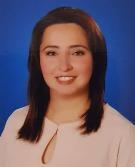 	 PINAR ÇAKMAKİletişimpcakmak@pau.edu.tr0-258-2964853	       Öğrenim BilgisiLisans ( 1998-2003 ): AKDENİZ ÜNİVERSİTESİ TIP FAKÜLTESİ/TIP PR.Tıpta Uzmanlık ( 2004-2009 ) : PAMUKKALE ÜNİVERSİTESİ TIP FAKÜLTESİ/DAHİLİ TIP BİLİMLERİ BÖLÜMÜ/RADYODİAGNOSTİK ANABİLİM DALITez adı: Diyabetik nefropatinin renal difüzyon ağırlıklı manyetik rezonans görüntüleme ile değerlendirilmesi (2009)Üniversite Dışı Deneyim2010-2013 SAĞLIK BAKANLIĞI Kütahya KHB. Tavşanlı Devlet Hastanesi2013-2017 SAĞLIK BAKANLIĞI Antalya Finike Devlet HastanesiAkademik GörevlerAraştırma Görevlisi (2004-2010) : PAMUKKALE ÜNİVERSİTESİ/TIP FAKÜLTESİ/DAHİLİ TIP BİLİMLERİ BÖLÜMÜ/RADYODİAGNOSTİK ANABİLİM DALI)Doktor Öğretim Üyesi (2017- halen) : PAMUKKALE ÜNİVERSİTESİ/TIP FAKÜLTESİ/DAHİLİ TIP BİLİMLERİ BÖLÜMÜ/RADYOLOJİ ANABİLİM DALI)Bilimsel Kuruluşlara ÜyeliklerTürk Radyoloji Derneği (TRD), Üye, 2004Tıbbi Ultrasonografi Derneği, Üye, 2008Türk Manyetik Rezonans Derneği, Üye, 2010Türk Nöroradyoloji Derneği, Üye, 2017Türk Radyoloji Derneği Baş-Boyun Radyolojisi Alt Çalışma Grubu, Üye, 2018European Society of Radiology, Üye, 2010SertifikaTRD YETERLİLİK BELGESİTürk radyoloji derneği yeterlilik belgesi, İzmir, 03.11.2010-03.11.2020TÜRK NÖRORADYOLOJİ DİPLOMASITürk nöroradyoloji diploması, İstanbul, 21.02.2021   Araştırma/İlgi alanlarıBaş- Boyun RadyolojisiNöroradyolojiUltrasonografi, Doppler UltrasonografiBilgisayarlı Tomografi, Manyetik Rezonans GörüntülemeYayınlar/ EserlerUluslararası Hakemli Dergilerde Yayınlanan Araştırma MakalelerÇAKMAK PINAR, HEREK DUYGU, YAĞCI AHMET BAKİ, SAĞTAŞ ERGİN, UFUK FURKAN, ÇAKMAK VEFA (2021).  Efficiency of Fat Suppression in T1-Weighted Inner Ear Magnetic Resonance Imaging: Multipoint Dixon Method Versus Hybrid Techniques.  Current Medical Imaging, 17(7), 884-888., Doi: 10.2174/1573405617666210114141300ÇAKMAK PINAR, UFUK FURKAN, YAĞCI AHMET BAKİ, SAĞTAŞ ERGİN, ARSLAN MUHAMMET (2019).  Emissary veins prevalence and evaluation of the relationship between dural venous sinus anatomic variations with posterior fossa emissary veins: MR study.  Radiologia Medica, 124(7), 620-627., Doi: 10.1007/s11547-019-01010-2ÇAKMAK PINAR, YAĞCI AHMET BAKİ, DURSUN BELDA, HEREK DUYGU, FENKCİ SEMİN MELAHAT (2014).  Renal diffusion-weighted imaging in diabetic nephropathy: correlation with clinical stages of disease.  Diagnostic and Interventional Radiology, 20(5), 374-378., Doi: 10.5152/dir.2014.13513ÇAKMAK PINAR, HEREK DUYGU, UFUK FURKAN, SAĞTAŞ ERGİN, ARSLAN MUHAMMET (2019).  Posterior fossa emissary venous canal prevelance and visibility on standart computed tomography. Medicine Science International Medical Journal, 8(3), 569-572., Doi: 10.5455/medscience.2019.08.9014ÇAKMAK PINAR, AKGÜN ÇAĞLIYAN GÜLSÜM, UFUK FURKAN (2019).  Extranodal lymphoma of the head and neck: a pictorial essay.  Radiologia Brasileira, 52(4), 268-271., Doi: 10.1590/0100-3984.2017.0232ÇAKMAK VEFA, ÇAKMAK PINAR (2021).  Does otosclerosis affect the dimensions of the facial canal and cochlear aquaduct?.  European Archives of Oto-Rhino-Laryngology, 278(6), 1845-1852., Doi: 10.1007/s00405-021-06655-2UFUK FURKAN, ÇAKMAK PINAR, SAĞTAŞ ERGİN, ÇOBANKARA VELİ, YAĞCI AHMET BAKİ (2019).  Extra-Parenchymal Chest HRCT Findings in Patients with Systemic Sclerosis at the Time of Initial Diagnosis.  Bezmialem Science, 7(2), 101-106., Doi: 10.14235/bas.galenos.2018.2427UFUK FURKAN, ÇAKMAK PINAR, SAĞTAŞ ERGİN, HEREK DUYGU, ARSLAN MUHAMMET, YAĞCI AHMET BAKİ (2019).  Diaphragm Thickness Measurement in Computed Tomography: Intra- and Inter-Observer Agreement.  Istanbul Medical Journal, 20(2), 101-106., Doi: 10.4274/imj.galenos.2018.65471ARDIÇ FAZIL NECDET, TÜMKAYA FUNDA, ÇAKMAK PINAR, MENGİ ERDEM, ŞENTÜRK MURAT, KARA CÜNEYT ORHAN (2021).  Cost Analysis of Contrast Enhancement in Magnetic Resonance Imaging for Screening Retrocochlear Pathologies in Asymmetric Hearing Loss.  ENT Updates, 11(1), 27-31., Doi: 10.5152/entupdates.2021.875434ÇAKMAK VEFA, HEREK DUYGU, ÇAKMAK PINAR (2021).  Diagnostic Performance Of Radiology Residents In Thoracic Ct Imaging In Emergency Radiology During The Covid-19 Pandemic.  Current Medical Imaging, Doi: 10.2174/1573405617666210702161433ARSLAN MUHAMMET, ASLAN HALİL SERDAR, ÇAKMAK PINAR, ALPUA MEHMET, Harkti Esra, Göktaş Hatice İrem, YALÇIN NAGİHAN (2021).  The Effect of Needle Sizes for Sample Adequacy in Thyroid Nodule Fine-Needle Biopsies.  Journal of Contemporary Medicine, 11(4), 506-509., Doi: 10.16899/jcm.803436ÇAKMAK VEFA, TÜRKOĞLU SEFA, ÖZEN MERT, ÇAKMAK PINAR (2020).  Widening of sternoclavicular joint distances in blunt chest trauma.  Cukurova Medical Journal, 45(4), 1713-1719., Doi: 10.17826/cumj.779481ÇAKMAK VEFA, YILMAZ ATAKAN, SARI TUĞBA, ÇAKMAK PINAR, ÖZEN MERT, HEREK DUYGU, OSKAY ALTEN (2021).  Evaluation of the chest computed tomography and hemogram data in patients with COVID-19: the importance of thymus.  TURKISH JOURNAL OF MEDICAL SCIENCES, 51(3), 991-1000., Doi: 10.3906/sag-2007-306SAĞTAŞ ERGİN,Guneyli Serkan,Akyilmaz Dincer Aydin,YAVAŞ HÜSEYİN GÖKHAN,ÇAKMAK PINAR,UFUK FURKAN (2020).  Multiparametric MRI Evaluation of Developmental Venous Anomalies in the Brain: Association with Signal Changes on FLAIR in Patients with Multiple Sclerosis.  Current Medical Imaging, 16(7), 928-935., Doi: 10.2174/1573405616666200516172759UFUK FURKAN, KAYA FURKAN, HEREK DUYGU, SAĞTAŞ ERGİN, ÇAKMAK PINAR, YAĞCI AHMET BAKİ (2019).  Pulmonary Vein Sign on Unenhanced-MRI as a Sign of Severe Pulmonary Embolism.  Iranian Journal of Radiology, 16(3), 1-8., Doi: 10.5812/iranjradiol.85998Ulusal hakemli dergilerde yayımlanan makalelerÇAKMAK PINAR (2021).  Otosklerozlu hastalarda süperior semisirküler kanal dehissansının sıklığının araştırılması.  Pamukkale Tıp Dergisi, 14(1), 95-101., Doi: 10.31362/patd.781361SAĞTAŞ ERGİN, FENKCİ SEMİN MELAHAT, TOPSAKAL ŞENAY, UFUK FURKAN, ÇAKMAK PINAR, Alparslan Osman (2019).  Elastografinin benign ve malign tiroid nodüllerinin ayırımındaki rolü.  Pamukkale Tıp Dergisi, 12(1), 7-12., Doi: 10.31362/patd.401988UFUK FURKAN, YAVAŞ HÜSEYİN GÖKHAN, SAĞTAŞ ERGİN, ÇAKMAK PINAR, YAĞCI AHMET BAKİ (2018).  Bilgisayarlı tomografi kılavuzluğunda yapılan kesici iğne akciğer biyopsilerindeki komplikasyonlar ve risk faktörleri.  Pamukkale Tıp Dergisi, 11(3), 195-201., Doi: 10.31362/patd.399675Teknik Not, Vaka Takdimi, Araştırma notuÇAKMAK PINAR (2018).  Left Gastric Artery Aneurysm Rupture: Case Report.  Journal of Emergency Medicine Case Reports, 9(4), 68-70., Doi: 10.5152/jemcr.2018.2211ÇAKMAK PINAR, SAYIN KUTLU SELDA (2019).  Neurotoxoplasmosis in a patient with acquired immunodeficiency syndrome: magnetic resonance and magnetic resonance spectroscopy findings.  Istanbul Medical Journal, 20(2), 159-162., Doi: 10.4274/imj.galenos.2018.02170A. SABİR AKKOYUNLU NURAN, ÇAKMAK PINAR, YILMAZ NESLİHAN, YÜKSEL SELÇUK (2021).  Osteochondrosis of Ischiopubic Synchondrosis: Van Neck–Odelberg Disease.  The Journal of Pediatrics, 229(2), 307-308., Doi: 10.1016/j.jpeds.2020.09.027Polat Meltem,Parlakay Aslınur Özkaya,TAPISIZ ANIL,ÇAKMAK PINAR (2020).  Pulmonary disease due to rifampin-resistant mycobacterium kansasii in an adolescent.  Journal of Paediatrics and Child Health, 56(3), 489-489., Doi: 10.1111/jpc.14822UFUK FURKAN, ÇAKMAK PINAR (2018).  Safra taşı ileusu: Bilgisayarlı tomografi bulguları.  Pamukkale Tıp Dergisi, 11(2), 161-163., Doi: 10.5505/ptd.2018.89166ÇAKMAK VEFA, Karabulut Nevzat, ÇAKMAK PINAR, ÖZARI NURGÜL, Kıroğlu Yılmaz (2008).  Primer amenore araştırmasında manyetik rezonans görüntülemenin yeri.  Pamukkale Tıp Dergisi, 1(3), 132-136.Uluslararası bilimsel toplantılarda sunulan ve bildiri kitaplarında (proceedings) basılan bildirilerÇAKMAK VEFA, ÇAKMAK PINAR (2021).  OTOSCLEROSIS THE DIMENSIONS OF THE COCHLEAR AQUEDUCT AND THE VESTIBULAR AQUEDUCT.  30. YIL ULUSLARARASI KATILIMLI TANISAL ve GİRİŞİMSEL NÖRORADYOLOJİ, BAŞ-BOYUN RADYOLOJİSİ KONGRESİ, 1(1), 40-41., Doi: 10.1007/s00234-021-02654-6 (Özet Bildiri/Sözlü Sunum)UFUK FURKAN, YAĞCI AHMET BAKİ, KAYA FURKAN, SAĞTAŞ ERGİN, ÇAKMAK PINAR, ASLAN HALİL SERDAR, HEREK DUYGU, A. SABİR AKKOYUNLU NURAN (2019).  Imaging Features of Nonthrombotic Pulmonary  Arterial Embolism.  RSNA2019:105th Scientific Assembly and Annual Meeting (Özet Bildiri/Poster)A. SABİR AKKOYUNLU NURAN, ÇAKMAK PINAR, HASBEY İBRAHİM (2019).  EVALUATION OF THE RELATIONSHIP BETWEENSARCOPENIA AND OSTEOPOROSIS IN PATIENTS WITH LOW BACK PAIN.  Türk Manyetik Rezonans Derneği 24. Yıllık Uluslararası Katılımlı Bilimsel Toplantısı, 60-61. (Özet Bildiri/Sözlü Sunum)ÇAKMAK PINAR (2019).  Kronik sinüzitli Hastalarda Sinonazal Varyasyon Sıklığı.  UBAK  2019 4th International Scientific Research Congress, 1(1), 800-800. (Özet Bildiri/Sözlü Sunum)SAĞTAŞ ERGİN, ÇAKMAK PINAR, UFUK FURKAN (2019).  MRI FINDINGS IN CAVERNOUS VENOUS MALFORMATIONS OF CENTRAL NERVOUS SYSTEM.  TÜRK NÖRORADYOLOJİ DERNEĞİ ULUSLARARASI KATILIMLI 28. YIL YILLIK TOPLANTISI  NÖRORADYOLOJİ VE BAŞ-BOYUN RADYOLOJİSİ, 61(2), 229-239., Doi: 10.1007/s00234-018-2143-9 (Özet Bildiri/Sözlü Sunum)UFUK FURKAN, ÇAKMAK PINAR, YAĞCI AHMET BAKİ (2018).  Diaphragm thickness measurements on computed tomography.  ESTI-ESCR 2018 Joint Meeting (Tam Metin Bildiri/Poster)UFUK FURKAN, KAYA FURKAN, ÇAKMAK PINAR, SAĞTAŞ ERGİN, YAĞCI AHMET BAKİ (2018).  “PULMONARY VEIN SIGN” INPATIENTS WITH SUSPECTEDPULMONARY EMBOLISM ONMAGNETIC RESONANCE IMAGING.  Turkish Society of Magnetic Resonance 23rd Annual Meeting, 50(1), 45-45., Doi: 10.5152/eurasianjmed.2018.02052018 (Özet Bildiri/Sözlü Sunum)YAĞCI AHMET BAKİ, UFUK FURKAN, SAĞTAŞ ERGİN, ÇAKMAK PINAR, HEREK DUYGU, ZÜMRÜTBAŞ ALİ ERSİN, ŞEN TÜRK NİLAY (2018).  Multiparametric MRI for detection of extracapsular extensionin prostate cancer: combined use of PIRADSv2 criteria,biopsy Gleason score, and prostate-specific antigen density.  European Congress of Radiology, Doi: 10.1594/ecr2018/C-0800 (Tam Metin Bildiri/Poster)UFUK FURKAN, YAĞCI AHMET BAKİ, ÇAKMAK PINAR, SAĞTAŞ ERGİN, ARSLAN MUHAMMET (2018).  Chest high resolution computed tomography findings in scleroderma at the time of initial diagnosis.  European Congress of Radiology, Doi: 10.1594/ecr2018/C-0238 (Tam Metin Bildiri/Poster)YAĞCI AHMET BAKİ, SAĞTAŞ ERGİN, TUNCAY ÖMER LEVENT, ŞEN TÜRK NİLAY, ÇAKMAK PINAR, TURAN TAHİR (2017).  PI-RADS v2for detection of prostate cancer: Use of a 1.5 T MRI System with a Torso Coil.  24TH EUROPEAN SYMPOSIUM ON UROGENITAL RADIOLOGY (Özet Bildiri/Sözlü Sunum)Ulusal bilimsel toplantılarda sunulan ve basılan sözel bildirilerÇAKMAK PINAR, UFUK FURKAN (2018).  TRANSVERS SINUS VARYASYONLARI İLE MASTOİD VE OKSİPİTAL EMİSSER VENLERİN İLİŞKİSİ.  27. TNRD YILLIK TOPLANTISI NÖRORADYOLOJİ VE BAŞ-BOYUN RADYOLOJİSİ (Özet Bildiri/Sözlü Sunum) UFUK FURKAN, YAVAŞ HÜSEYİN GÖKHAN,ÇAKMAK PINAR, SAĞTAŞ ERGİN, YAĞCI AHMET BAKİ (2018).  TRANSTORASİK AKCİĞER BİYOPSİLERİNDE KOMPLİKASYONLAR VE PATOLOJİ SONUÇLARIMIZ.  13. Girişimsel Radyoloji Yıllık Toplantısı (Özet Bildiri/Sözlü Sunum)ÇAKMAK PINAR, Karabulut Nevzat, ÖZARI NURGÜL, ÇAKMAK VEFA (2008).  TORAKS İÇİ TEKSTİLOMALARDA RADYOLOJİK BULGULAR.  29. ULUSAL RADYOLOJİ KONGRESİ (Özet Bildiri/Poster)A. SABİR AKKOYUNLU NURAN, ÇAKMAK VEFA, ÇAKMAK PINAR, Kıroğlu Yılmaz (2008).  SPİNAL KORD YERLEŞİMLİ KAVERNÖZ ANJİYOM OLGUSUNUN GÖRÜNTÜLEME BULGULARI. 29. ULUSAL RADYOLOJİ KONGRESİ (Özet Bildiri/Poster)ÇAKMAK VEFA, Karabulut Nevzat, ÇAKMAK PINAR, ÖZARI NURGÜL, Kıroğlu Yılmaz (2008).  PRİMER AMENORE ARAŞTIRMASINDA MRG’NİN YERİ.  29. ULUSAL RADYOLOJİ KONGRESİ (Özet Bildiri/Poster)ÇAKMAK VEFA, YAĞCI AHMET BAKİ, ÇAKMAK PINAR, Aydoğan Atiye (2007).  İlyak arter orjinli masif alt gastrointestinal kanaması.  28. ULUSAL RADYOLOJİ KONGRESİ, 13(1) (Özet Bildiri/Poster)Yazılan ulusal/uluslararası kitaplar veya kitaplardaki bölümlerRadyoloji Başucu Serisi Abdomen, Bölüm adı:(Özefagus Hastalıkları) (2020)., ÇAKMAK PINAR, Akademisyen Kitapevi, Editör:Mehmet Ali GEDİK, Şahinde ATLANOĞLU, Basım sayısı:1, Sayfa Sayısı 273, ISBN:978-625-727-528-6, İngilizce(Bilimsel Kitap),Kulak Burun Boğaz ve Baş Boyun Cerrehisi Uzmanlık Eğitimi Kaynak kitap 2, Bölüm adı:(KBB ve BBC Radyolojisini Değerlendirme) (2019)., ÇAKMAK PINAR, LOGOS yayıncılık, Editör:YiİĞİT Özgür, KARA Orhan Cüneyt, ALKAN Zeynep, Basım sayısı:1, Sayfa Sayısı 652, ISBN:978-975-349-098-6, Türkçe(Bilimsel Kitap)Yabancı Dil: İngilizceORCID NO: 0000-0003-4652-6748